Pharmacy Compact 2017Progress of the commitments on Pharmacy CompactPharmacy Guild of Australia and Department of HealthMr Trent TwomeyChair, Pharmacy Viability Committee – Pharmacy Guild of AustraliaPharmacy Compact 2017Agreed between the Department of Health and Pharmacy Guild of Australia in May 2017Recognises the Government commitment to ensuring implementation of obligations under the 6PA and secures support of Community Pharmacy in making further PBS reformsPharmacy Compact - 2017Focused on the following areas:• $200m support for pharmacies in recognition of lower script volumes• Improved 6CPA community pharmacy programs• Health Care Homes• Removal of the sunset provision for Pharmacy Location Rules• Optional co-payment - $1 discount• PHN Guidelines and reference to community pharmacyPharmacy Compact - 2017$200m for pharmacies in recognition of lower script volumes + $10m for pharmacies as compensation for pricing measures under Strategic agreement with Medicines AustraliaTogether $210m translated into:• Increase to the Administration, Handling and Infrastructure (AHI) fee from 1 July 2017 for the life of the 6CPA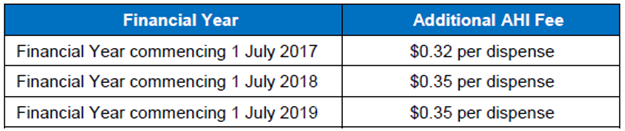 Pharmacy Compact - 2017$600m for improved community pharmacy programsDose Administration Aids• $340m allocated from the $600m for enhanced DAA program• Contribution of $6 per DAA for eligible patients• Approx. 300,000 eligible patients started receiving DAA services from 1 July• Enhanced data collection to commence 1 February 2018 - including initial patient data and follow-up data at 6 monthsPharmacy Compact - 2017$600m for improved community pharmacy programsStaged Supply• $80m allocated from the $600m for new program• Fee for Service model• Up to $31.90 per eligible patient per week• Capped at 4 patients per pharmacy• Funded services for patients commenced from 1 July 2017• Enhanced data collection has commenced - including initial patient data and follow-up data at 6 monthsPharmacy Compact - 2017$600m for improved community pharmacy programsMedsCheck and Diabetes MedsCheck• $90m allocated from the $600m for expansion of program• Number of patient services doubled from 1 July 2017• Increased eligibility from 1 July 2017 to allow for patients – “taking medication associated with a high risk of adverse events” – to receive a service• Enhanced data collection to commence from 1 February 2018 – including initial patient data and follow-up data at 6 monthsPharmacy Compact - 2017$600m for improved community pharmacy programsHome Medicines Reviews• $60m allocated from the $600m for expansion of program• Changes to HMR to be considered post review of the MBS Item 900 which is to take place early 2018• Enhanced program to include a service to enable pharmacies to implement the patient’s Medication Management Plan and provide a follow up service• Data collection to be undertaken for HMR program to support evaluationPharmacy Compact - 2017Health Care Homes• $30m allocated from the $600m for new program• Will enable community pharmacy to work collaboratively with the GP/Health Care Home team to develop a medication management plan for eligible patientsPharmacy Compact - 2017PHN’s and community pharmacy• Commitment to ensure relevant PHN documentation is updated to include community pharmacy as a key stakeholderPharmacy Compact - 017Removal of Sunset Provision – Location Rules• The Government has committed to the continuation of the community pharmacy location rules beyond the life of the 6CPA• Amendments will be made to the relevant sections of the National Health Act 1953Pharmacy Compact - 2017Optional co-payment - $1 discount• Government has indicated willingness to review the optional co- payment discount of up to $1 per scriptPharmacy Compact - 2017Questions?